桥梁验算提供资料（索埃勒 SPMT）关键设备清单1#丙烯塔运输配车图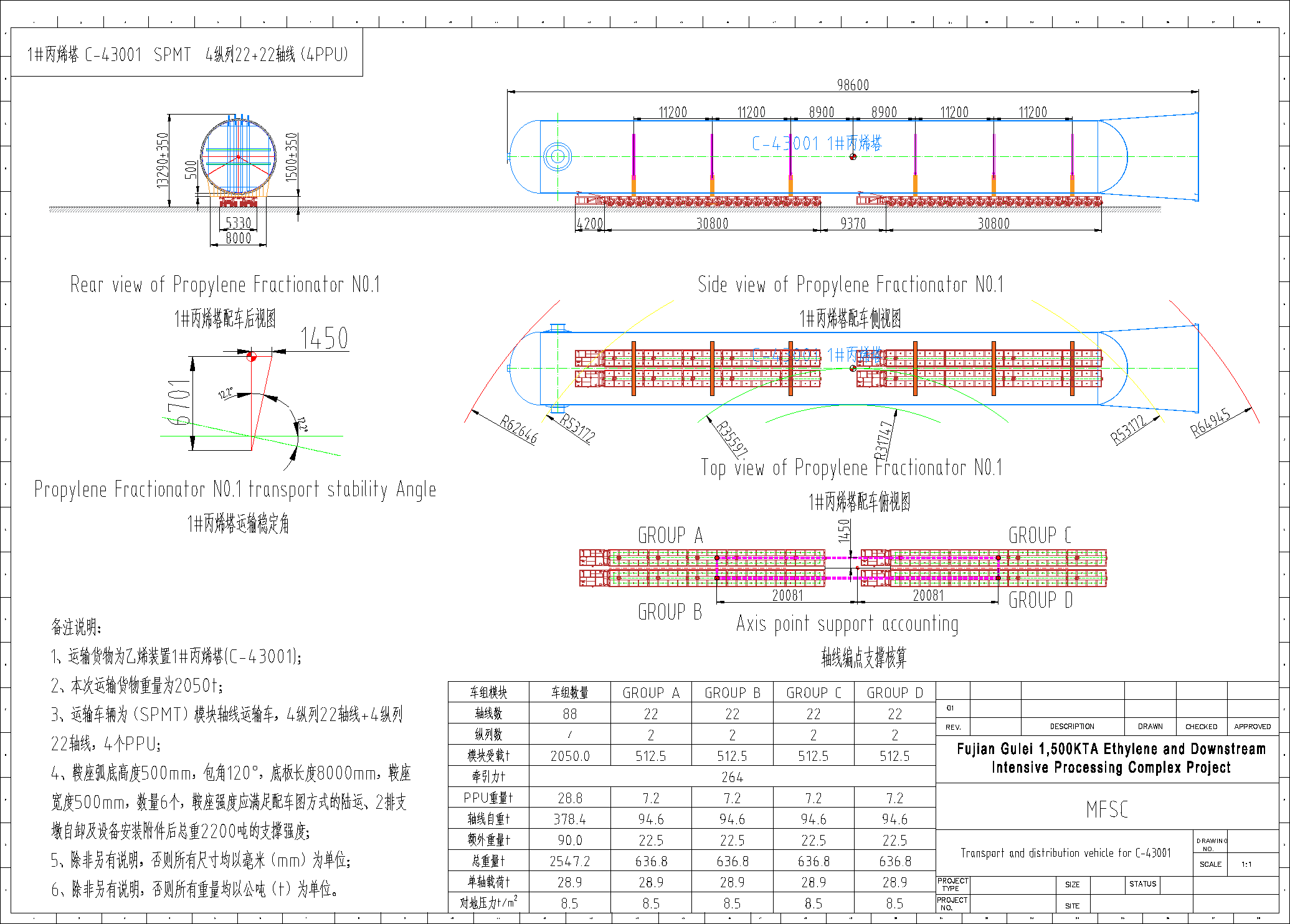 1#丙烯塔对地受力分析采用4纵列车型，轴向受力见下图：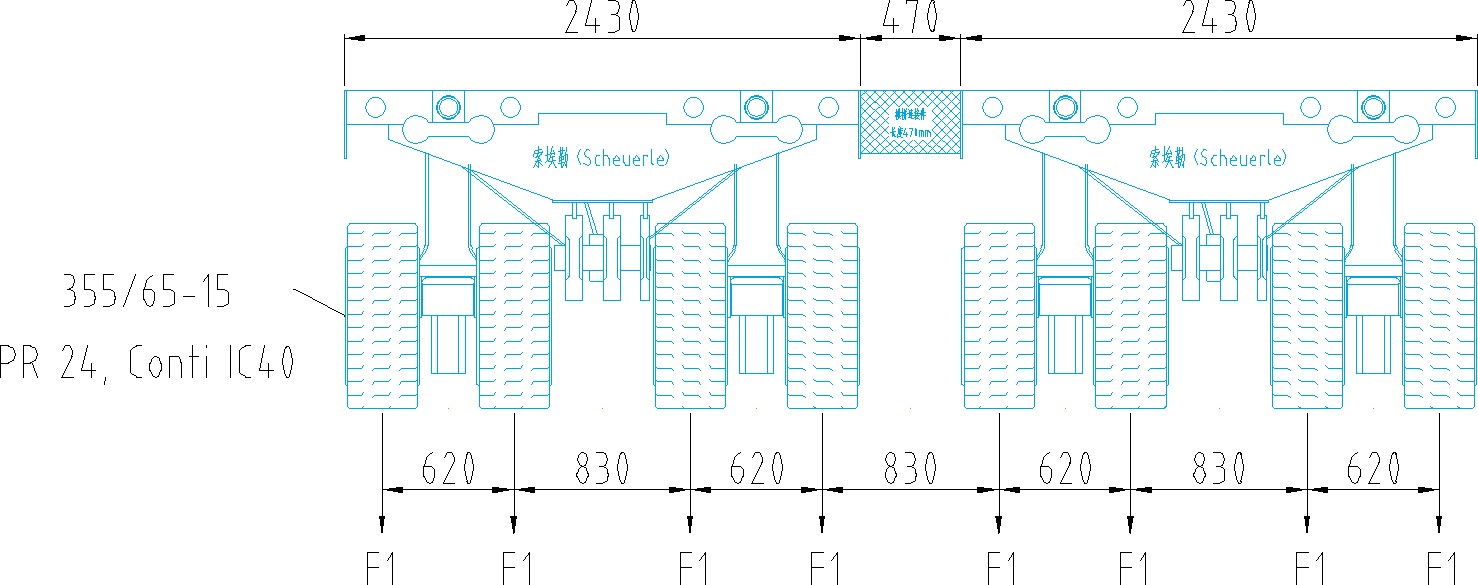 F1=9t，采用4纵列车型，n1=22 ，n2=22纵向受力见下图：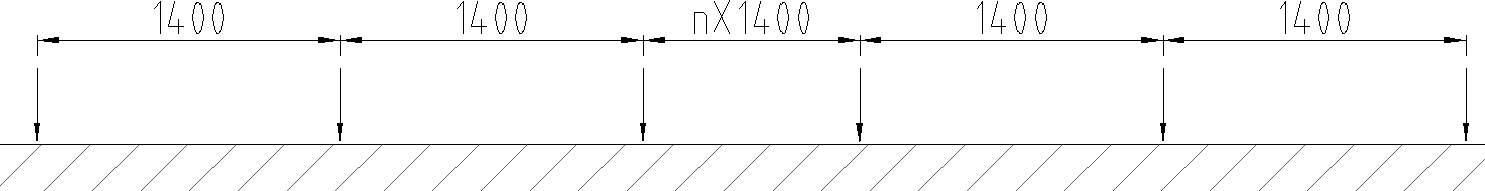 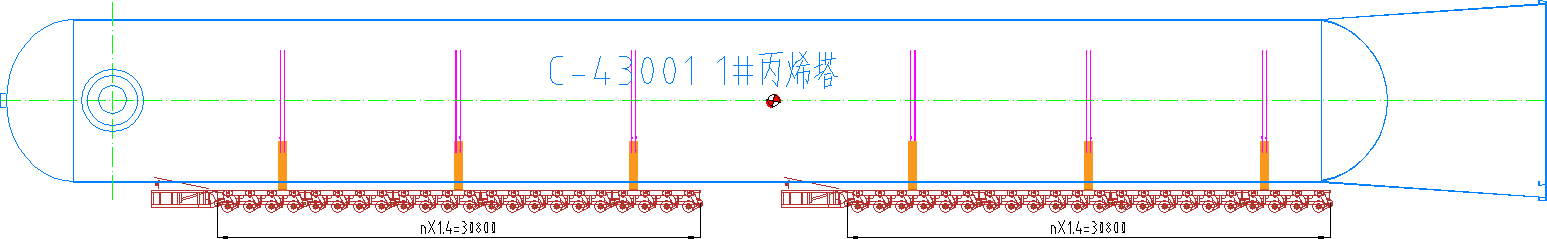 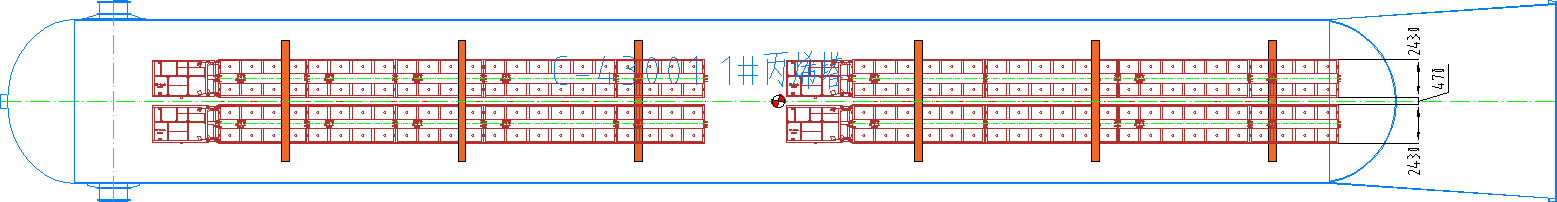 车辆参数4 轴线模块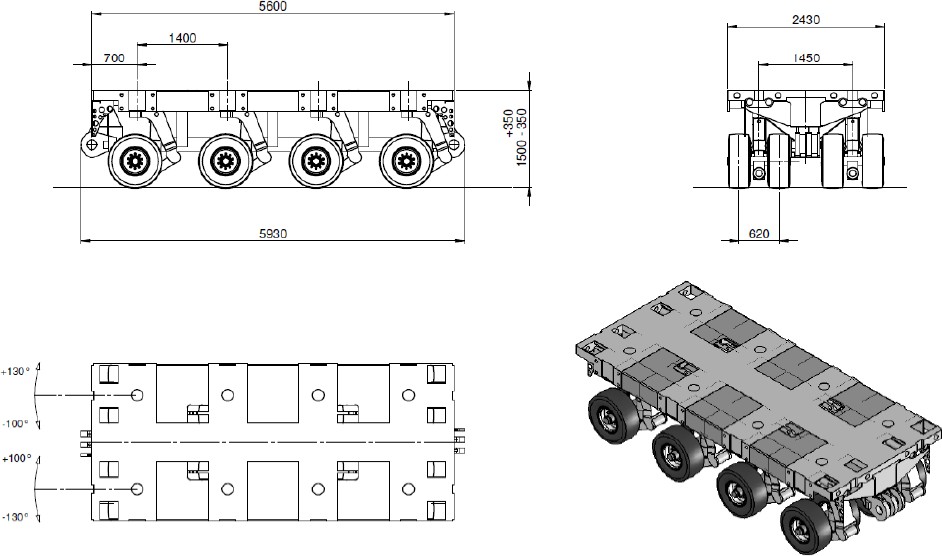 6 轴线模块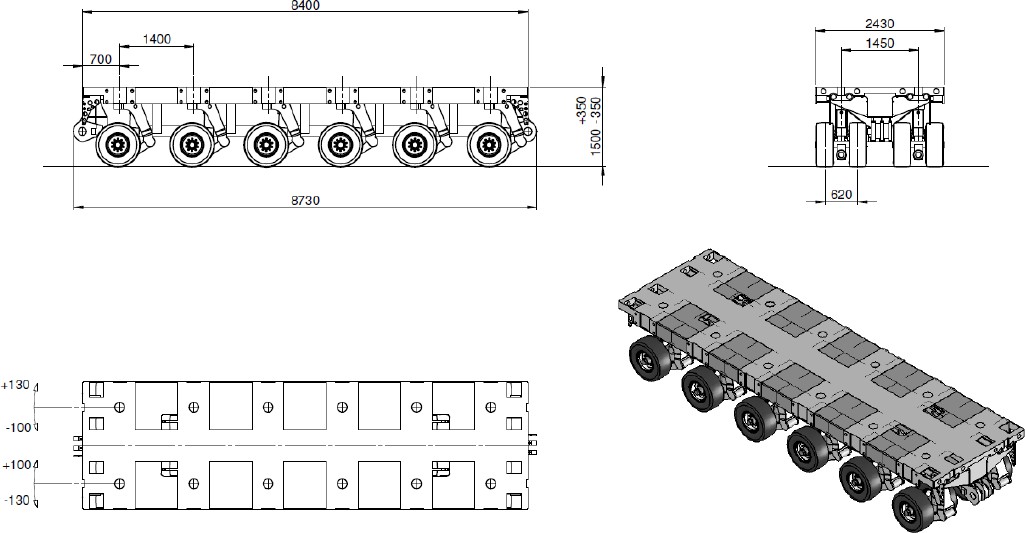 轮胎接地面积建议计算方式（1）6轴线模块有24个轮胎轮胎断面宽度355mm每轴承压28.9t=283220N轮胎最大承受压力=283220×6=1699320N轮胎气压考虑10bar轮胎接地长度=（1699320×10）/（355×10bar×24）=199.5mm轮胎接地面积=199.5*355=70822.5mm2（2）4轴线模块有16个轮胎轮胎断面宽度355mm每轴承压28.9t=283220N轮胎最大承受压力=283220×4=1132880N轮胎气压考虑10bar轮胎接地长度=（1132880×10）/（355×10bar×16）=199.5mm轮胎接地面积=199.5*355=70822.5mm2整车对地压力建议计算方式（1）6轴线模块对地压力计算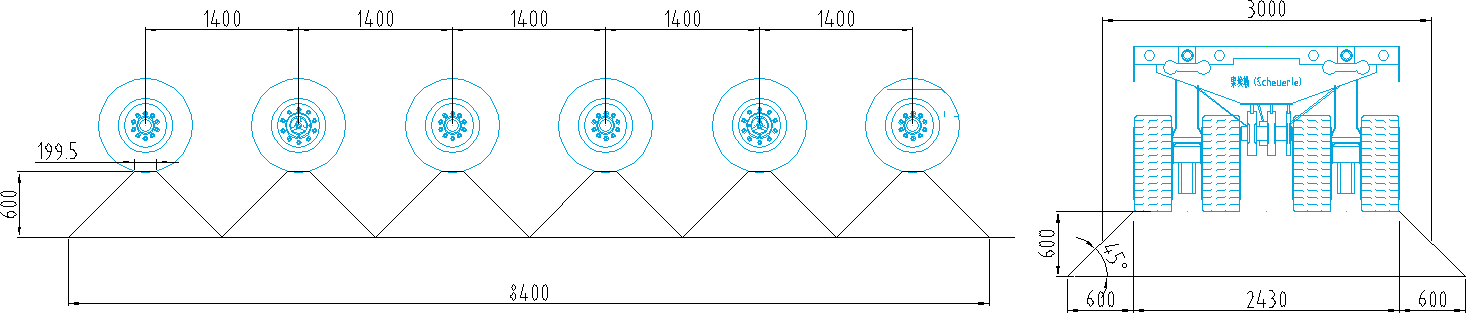 压在地面上的力按照45°扩散角向下分散，在地面以下600mm时，达到分散接触面积的最大值（此时，相邻轮胎的受压面相接）。因此，6轴线的最大分载截面长度=8400mm，最大分载截面宽度3630mm为了确保安全，我们把分载截面宽度从3630mm缩小至3000mm单轴最大接地面积为1400×3000=5200000mm2单轴平均对低压力=28.9/5.2=5.6t/m26轴线模块整车平均对地压力=6×28.9/8.4/2.43=8.5t/m2（2）4轴线模块对地压力计算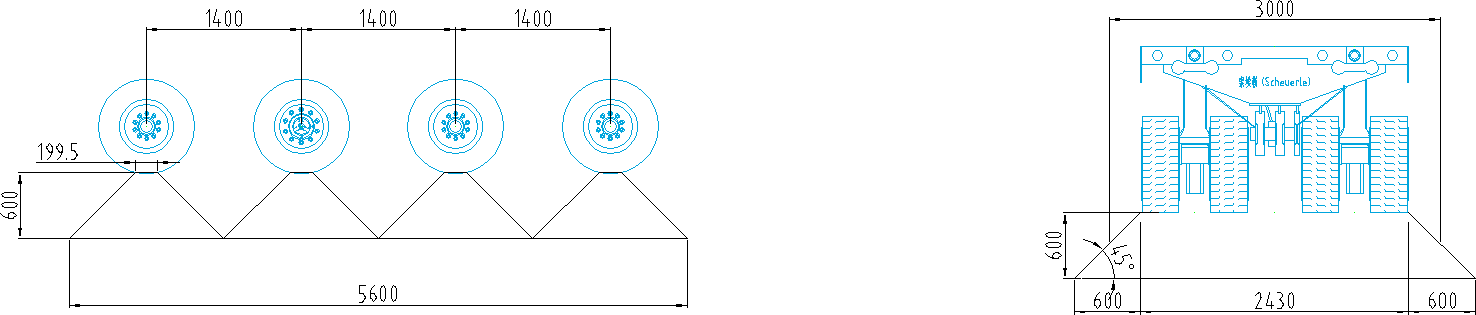 压在地面上的力按照45°扩散角向下分散，在地面以下600mm时，达到分散接触面积的最大值（此时，相邻轮胎的受压面相接）。因此，4轴线的最大分载截面长度=5600mm，最大分载截面宽度3630mm为了确保安全，我们把分载截面宽度从3630mm缩小至3000mm单轴最大接地面积为1400×3000=5200000mm2单轴平均对低压力=28.9/5.2=5.6/m24轴线模块整车平均对低压力=4×28.9/5.6/2.43=8.5t/m2以上信息仅供参考，以相关单位计算为准。分载措施以保守计算，1#丙烯塔对地压力为8.5t/m2，超出码头承载力范围，需采用钢板进行分载，措施如下：大件运输时，轴线车所在结构段从码头前沿到后方整个码头面不允许门机停放及作业，且不得有堆载及其他任何作业荷载；解决措施：大型设备作业期间进行清场活动，将门机移动到作业区域外，并设置 40 米宽度警戒区域，严禁其他流动机械进入作业区域，如下：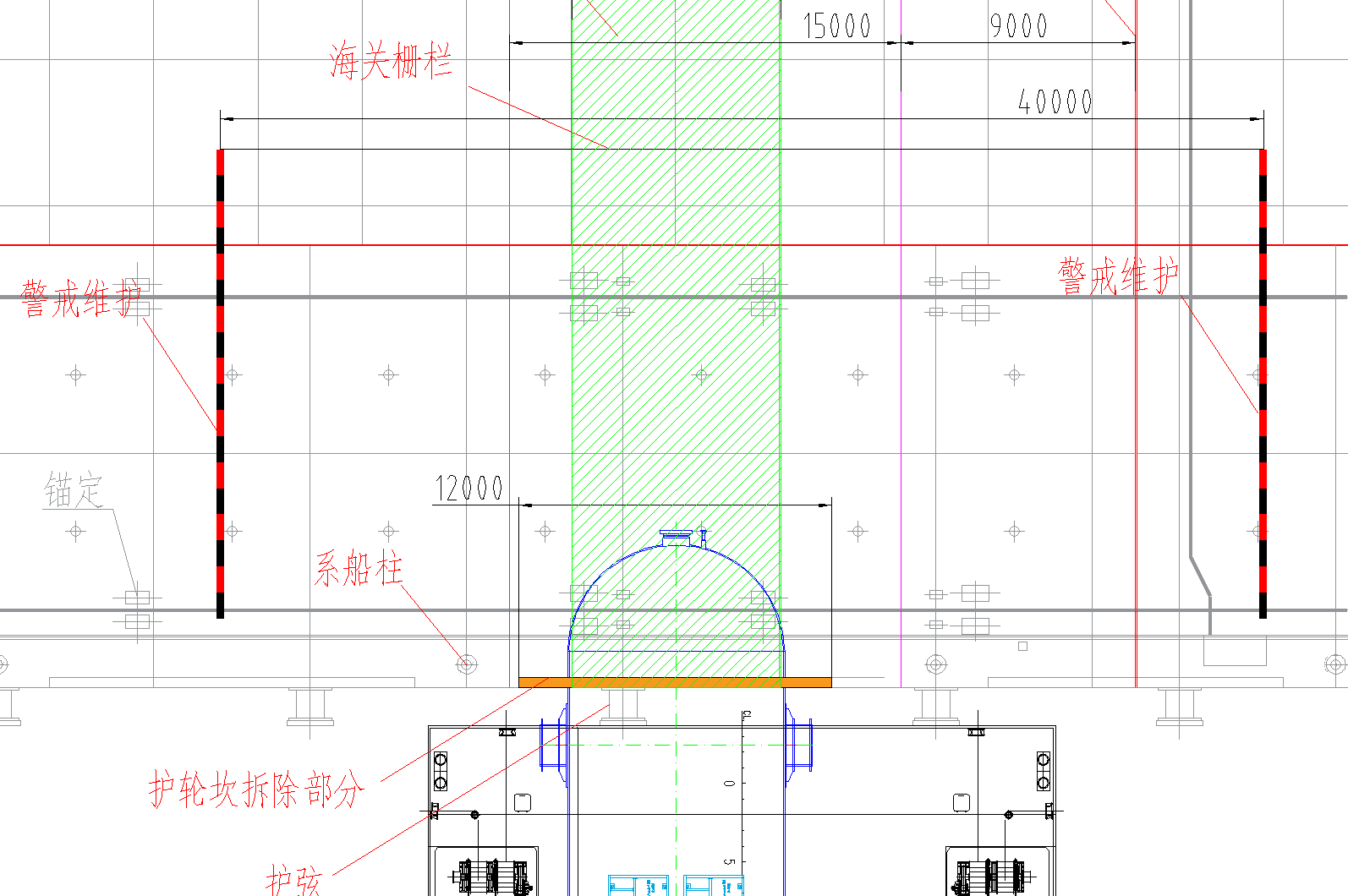 大型设备卸船运输沿途通道范围采用铺设垫板、加大接地面积等措施将均载降底，钢垫板沿码头前沿长度方向不小于 10m；解决措施：在运输车行进路线上铺设钢板，钢板尺寸 30mm*2200mm*10000mm，保证每一轴下 1 张钢板，加大接地面积，进行更好的分载。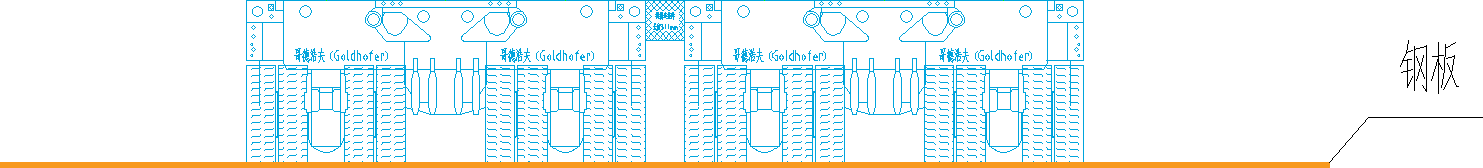 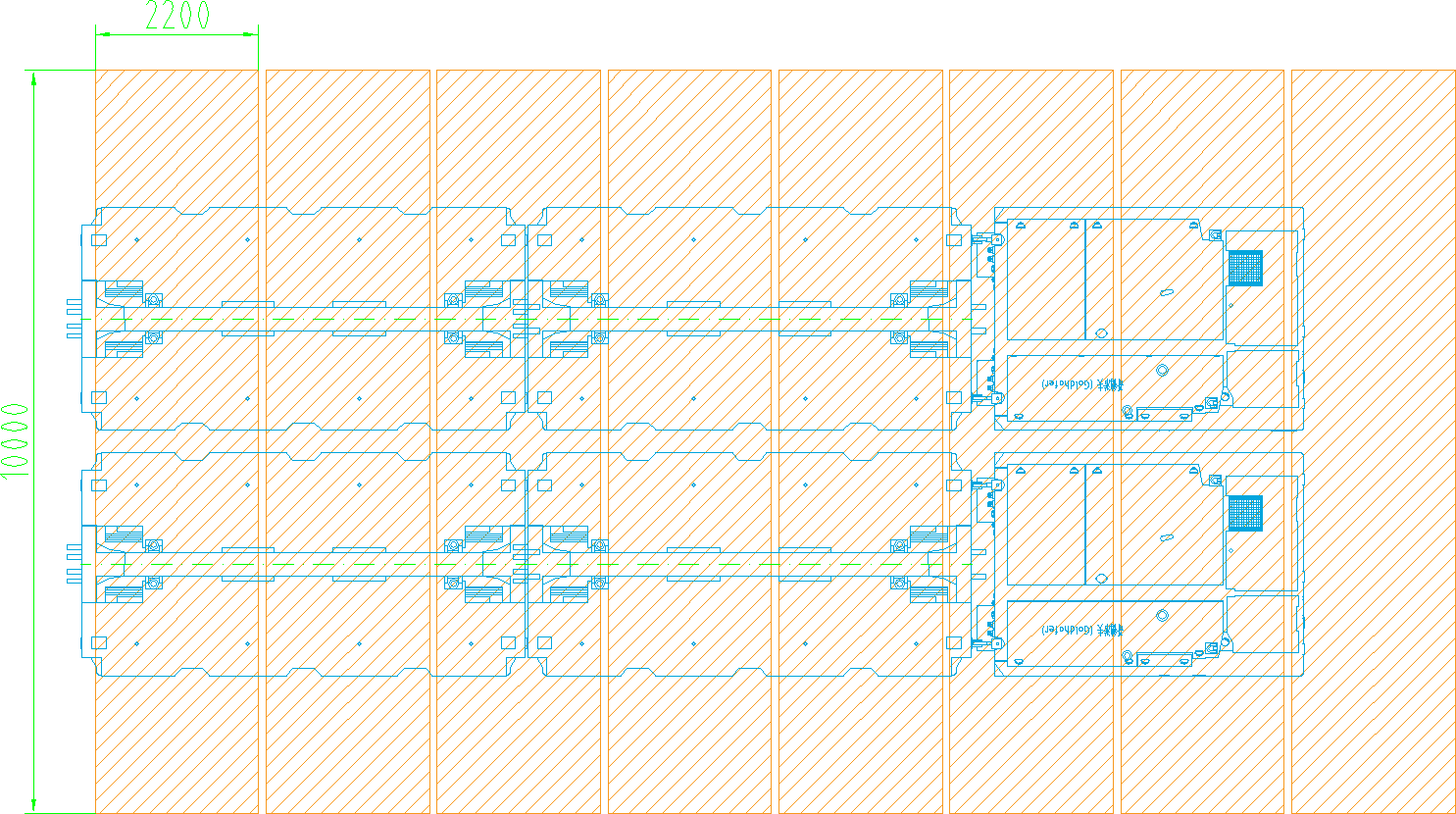 对地压力为 28.9×2/10/1.4=4.1 t/m2，满足码头承载力要求。码头前沿线 3m 范围内不能作为滚装卸船受力点，需采取铺设楔型钢箱辅助措施，将跳板过渡至门机海侧轨道梁上。钢箱的受力面只允许接触轨道梁及横梁上，跳板高度应跨过已有的护轮槛。解决措施：将卸船通道位置护轮坎进行临时拆除，使用钢板、路基箱、红铁木、刚性跳板作为设备上岸时，船舶与码头之间的过渡设施，整体效果图如下：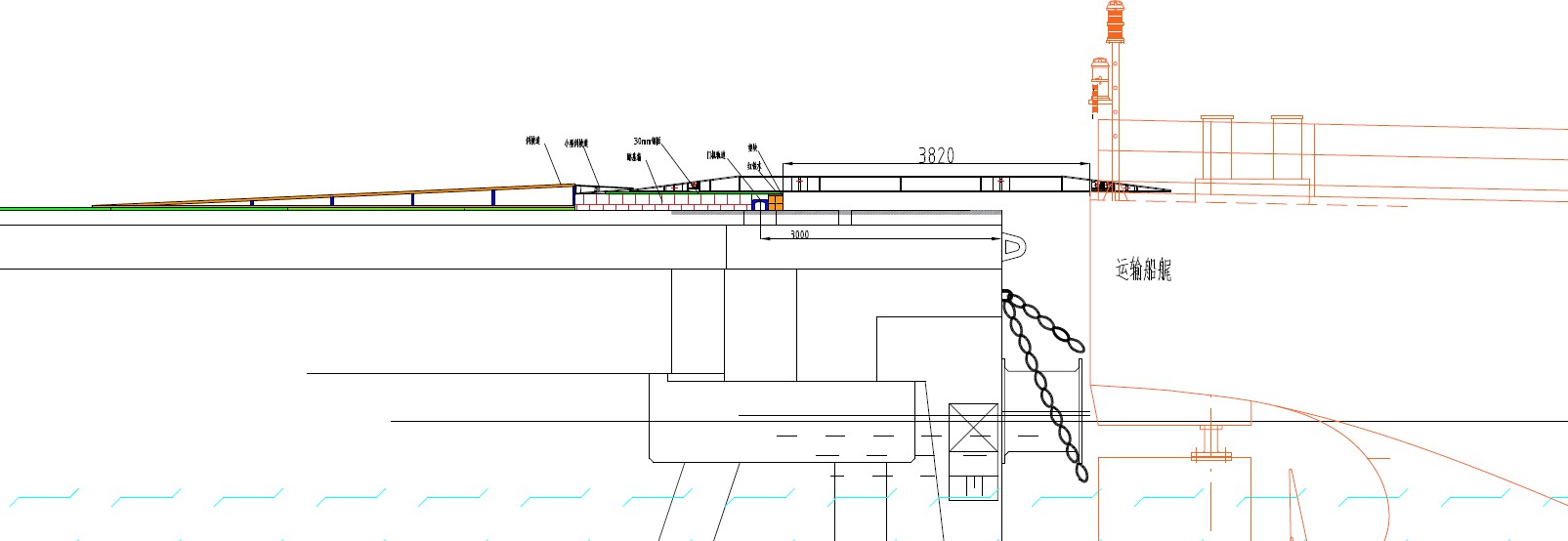 局部效果图如下：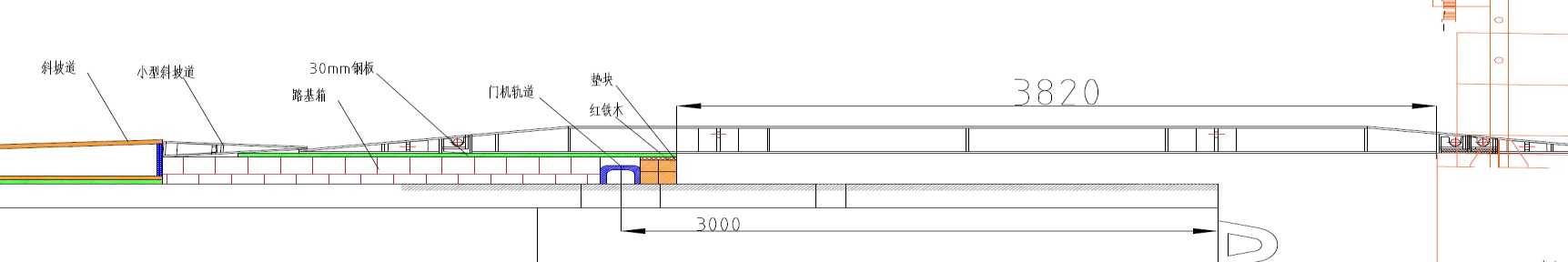 俯视图如下：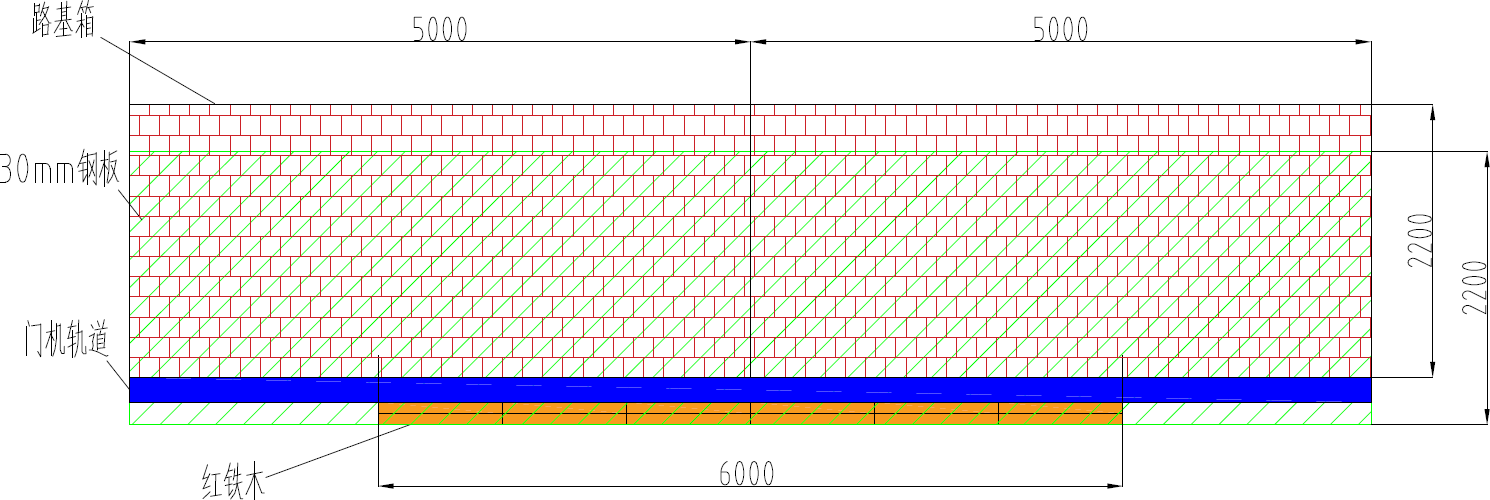 天津南港实际案例影像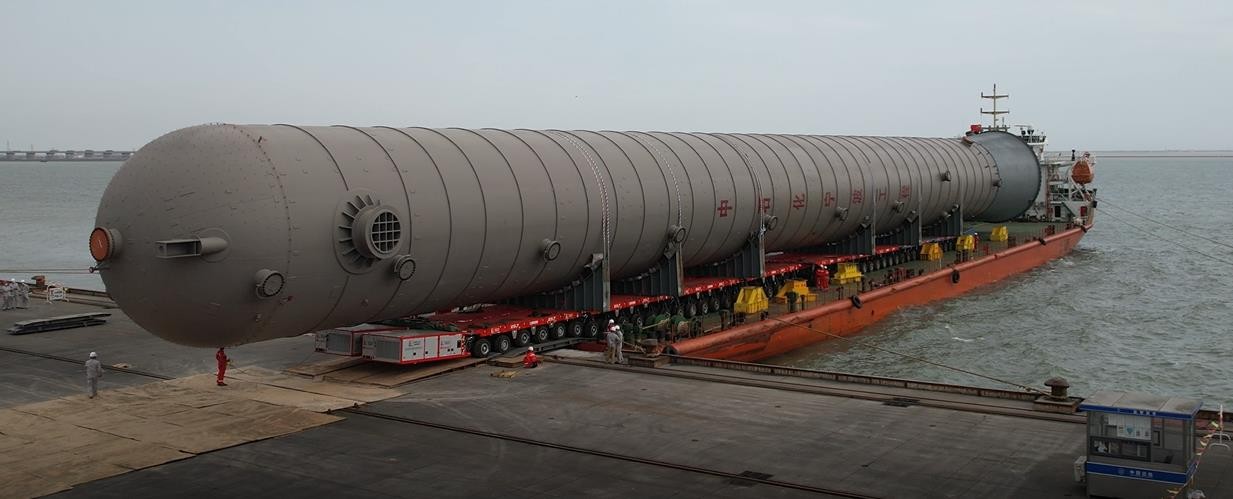 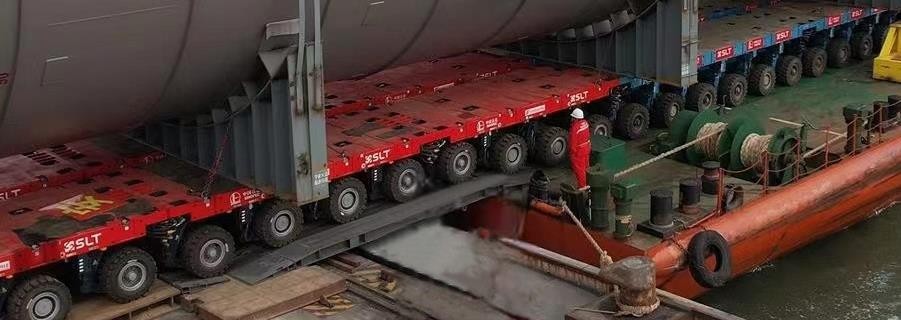 序号设备名称位号设备规格（mm）数量（台）单重（t）配车方式备注11#丙烯塔（C-43001）Ф10400×98600120504 纵列 44 轴+4PPU